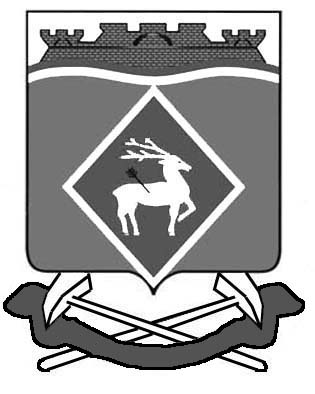 АДМИНИСТРАЦИЯ СИНЕГОРСКОГО СЕЛЬСКОГО ПОСЕЛЕНИЯПОСТАНОВЛЕНИЕ    24.07.2019                    	         №   118                             п. СинегорскийВо исполнение постановления Администрации Синегорского сельского поселения от 02.09.2013 № 191 «Об утверждении Порядка разработки, реализации и оценки эффективности муниципальных программ Синегорского сельского поселения»,                                                     ПОСТАНОВЛЯЮ:Утвердить план реализации муниципальной адресной программы Синегорского сельского поселения  «Переселение граждан из многоквартирных домов, признанных аварийными после 1 января 2012г., в 2018-2025 годах» на 2019 год согласно приложению к настоящему постановлению.Постановление вступает в силу со дня его принятия.Контроль за исполнением настоящего постановления возложить на заведующего сектором муниципального хозяйства Администрации Синегорского сельского поселения Т.А. Суржикову.    Глава Администрации    Синегорского сельского поселения				       Т.Г. Холоднякова    Верно:    Ведущий специалист                                                                С.П. Беседина Приложение к постановлению Администрации Синегорского сельского поселенияот 24. 07.2019  № 118План реализации муниципальной адресной программы«Переселение граждан из многоквартирных домов, признанных аварийными после 1 января 2012г., в 2018-2025 годах» на 2019 год<*> Объем расходов приводится на очередной финансовый год.                                       Ведущий специалист                                                                                 С.П. БесединаОб утверждении плана реализации муниципальной адресной программы Синегорского сельского поселения  «Переселение граждан из многоквартирных домов, признанных аварийными после 1 января 2012г., в 2018-2025 годах» на 2019 год№ п/пНаименование подпрограммы,основного мероприятия,мероприятия ведомственной целевой программы, контрольного события программыОтветствен-ный 
 исполнитель
(ФИО)Ожидаемый результат  (краткое описание)Срок    
реализа-ции
  (дата)Объем расходов <*> (тыс. руб.)Объем расходов <*> (тыс. руб.)Объем расходов <*> (тыс. руб.)Объем расходов <*> (тыс. руб.)Объем расходов <*> (тыс. руб.)№ п/пНаименование подпрограммы,основного мероприятия,мероприятия ведомственной целевой программы, контрольного события программыОтветствен-ный 
 исполнитель
(ФИО)Ожидаемый результат  (краткое описание)Срок    
реализа-ции
  (дата)всегообласт-ной
   бюджетфедераль-ный бюджетместный бюджетФонд реформи-рования ЖКХ 123456789101.Мероприятие 1.Переселение граждан из многоквартирного жилищного фонда, признанного непригодным для проживания, аварийным, подлежащим сносу в Синегорском сельском поселенииСуржикова Т.А.Будут заключены контракты на переселение 27 семей31.12.201942877,540304,80,02572,70,01.1.п. Ясногорка, ул. Мусоргского, д. 17XБудут заключены контракты на переселение 2 семей31.12.20193097,158,30,03,83035,01.2.п. Углекаменный, пер. Краснодонецкая Станция, д. 6Будут заключены контракты на переселение 2 семей31.12.20195396,4101,40,06,45288,61.3.п. Углекаменный, ул. Мамая, д. 8Будут заключены контракты на переселение 8 семей31.12.201925992,6488,70,031,225472,71.4.п. Ясногорка, ул. Мусоргского, д. 14Будут заключены контракты на переселение 2 семьи31.12.20195449,01411,10,090,03947,91.5.п. Ясногорка, ул. Мусоргского, д. 12Будут заключены контракты на переселение 2 семей31.12.20193974,174,70,04,83894,61.6.п. Углекаменный, ул. Энгельса, д. 1аБудут заключены контракты на переселение 2 семей31.12.20193969,874,60,04,83890,41.7.п. Углекаменный, ул. Энгельса, д. 3Будут заключены контракты на переселение 9 семей31.12.201916601,115605,10,0996,00,01Контрольное событие программы     XXXXXXXИтого по муниципальной программеXУлучшат жилищные условия 27 семейX64480,117813,901137,045529,2